                                                                                                                                                                                                                              MENU SUBJECT TO CHANGE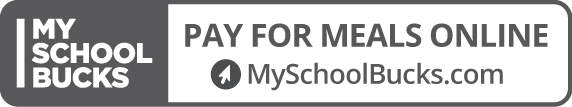 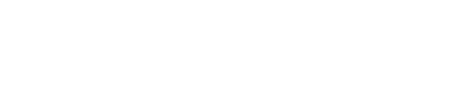 